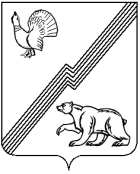 АДМИНИСТРАЦИЯ ГОРОДА ЮГОРСКАХанты-Мансийского автономного округа - ЮгрыПОСТАНОВЛЕНИЕО внесении изменений в постановление администрации города Югорска от 26.12.2019№ 2794 «О порядке формирования перечня налоговых расходов города Югорска»В соответствии с пунктом 1 статьи 174.3 Бюджетного Кодекса Российской Федерации:1. Внести в приложение к постановлению администрации города Югорска от 26.12.2019 № 2794 «О порядке формирования перечня налоговых расходов города Югорска» следующие изменения:1.1. В пункте 2:1.1.1. Абзац второй после слов «налоговыми льготами,» дополнить словами «пониженными налоговыми ставками,».1.1.2. В абзаце четвертом слова «, структурных элементов муниципальных программ города Югорска» исключить.1.2. В абзацах первом, пятом пункта 4, в пункте 6 слова «, структурных элементов муниципальных программ города Югорска» в соответствующих падежах исключить.1.3. Абзац первый пункта 7 изложить в следующей редакции:«7. В случае возникновения в текущем финансовом году новых налоговых расходов департамент финансов не позднее 5 рабочих дней со дня внесения соответствующих изменений дополняет перечень налоговых расходов и направляет на согласование ответственным исполнителям муниципальных программ города Югорска, а также отраслевым (функциональным) органам администрации города Югорска, которых предлагает определить в качестве кураторов налоговых расходов.».1.4. Приложение к Порядку формирования перечня налоговых расходов города Югорска изложить в новой редакции (приложение).2. Опубликовать постановление в официальном печатном издании города Югорска и разместить на официальном сайте органов местного самоуправления города Югорска.3. Настоящее постановление вступает в силу после его официального опубликования.Приложениек постановлению администрации города Югорскаот  03.11.2023 № 1524-пПриложениек Порядку формирования перечня налоговых расходов города ЮгорскаПеречень налоговых расходов города Югорска на _____ годот 03.11.2023№ 1524-пГлава города ЮгорскаА.Ю. Харлов№ п/пНаименование налогового расходаРеквизиты решения Думы города Югорска, устанавливающего  налоговые льготы, пониженные  налоговые ставки, освобождения и иные преференции (с указанием статьи, части, пункта, подпункта, абзаца), обусловившие налоговый расходКатегории плательщиков налогов, для которых предусмотрены налоговые льготы, пониженные налоговые ставки, освобождения и иные преференции, обусловившие налоговый расходНаименование муниципальной программы города Югорска, нормативного правового акта, определяющих цели социально – экономической политики города Югорска, не относящихся к муниципальным программам города Югорска, в целях реализации которых предоставляются налоговые льготы, пониженные налоговые ставки, освобождения и иные преференции, обусловившие налоговый расходЦели предоставления налоговых льгот, пониженных налоговых ставок, освобождений, иных преференций, обусловивших налоговый расходПоказатели (индикаторы) достижения целей муниципальных программ города Югорска и (или) целей социально – экономической политики города Югорска, не относящихся к муниципальным программам города Югорска, в связи с предоставлением налоговых льгот, пониженных налоговых ставок, освобождений и иных преференций для плательщиков налогов, обусловивших налоговый расходКуратор налогового расхода